Future-facing Environmental Bathrooms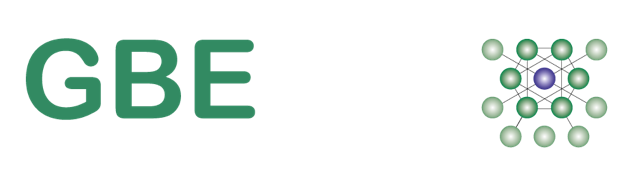 Green Building EncyclopaediaFuture-facing Sustainable Bathrooms, Bathing and SanitarywareDesignChicane pathway with no inter-visibility entering and leaving public toiletsNo doors and no ironmongery for bacteria transferInterior designers seem to be pushing for unisex communal toilets in offices	Space saving seems to be the driver	Socializing will probably consume more time		But happier staff?	Sequential layouts with some logic to the movement of people	Time saving navigation and sequence of activitiesWet-soap-dry machines in larger numbers or phased out in high demand toilets Need to keep customers flowingWill hand wash and drying taps over basins clog up the flow of peopleArchitect designed vanity unit/basin tops banned! Avoid splash water flooding vanity top then dripping onto floorsArchitect designed vanity unit tops and taps tested together on full-flow, low-flow and drip-drip.Outward opening door to small cubicles (French approach) to reduce space needed	Robust internally hooking ironmongery to give users confidenceConsider Ska rating (Environmental Assessment Method) for fit-out and refit.	More robust and comprehensive than BREEAMSanitarywareAll water saving profiles/outletsProximity actuated, water saving, flow regulated, aerated taps (except bath taps)	No more tooth brushing with tap open long termProximity actuation (presence or departure) Proximity actuated low water flow sprinkler tapsNo-more percussion push-taps ever especially in pressurized multi-storey projects No more water hammer (for quiet Schools Universities Hospitals)Proximity actuated foaming soap dispensersBaths	Smart baths for water management	Voice actuated and voice recognition	Fills the bath for youKnows your temperature and depth preference(s) and lighting/music scenarios,ShowersAtomized mist showers	75% water saving	Easy DIY fitting	Standard threads for connecting	3 stage mineral-based water cleaning	Mineral adding	Aromatherapy additionhttps://www.indiegogo.com/projects/cirrus-shower-revolutionary-uses-75-percent-less-water-design#/ Water saving showers (even if rain showers)Smart showers for water management	Voice actuated and voice recognitionKnows your temperature preference, head settings, stops and starts water for you	Audible “Wet, soap-up, rinse”Count down	Controls with attitude lets you know when you’re consuming too much wateror lingering too longUrinalsEffective visual privacy between urinals	Elbow rests on urinal dividers in public houses! Somewhere to lean if drunk!	Waterless smell-extracting urinalsVisual privacy if urinals are part of communal unisex toilets (unlikely)Female urinals will probably never catch on except at music festivals	Too many risks of wet clothes to consider them?Rainwater harvesting	Effective Wisy filters on down pipesTo Flush toilets	Clothes Washing MachineGrey water harvesting	From basins to flush toilets		Australian basin on WC cistern		Roca/Laufen model basin beside WC 	From baths to flush toilets		In wall pre plumbed systems	No energy intensive UV or chemical cleaning of water		If you must, use Solar PV to run itFabric first refurbishments	Whenever a bathroom is refurbished or refitted, use it as a trigger point for a proper jobDecent Homes, privately, Insurance repairs, etc.All removed parts diverted from landfill for reuse or recycling	Insulate the external walls, and all voids that are opened up, properly for before refitting So it does not have to be undone and then redone later (GreenDeal, ECO)Refit with access panels to minimize leak damage and avoid refits next time	Insulate all hot and cold pipes everywhere not just the 1st meter from the cyclinderAcoustics:No more noisy hand driers ‘Quiet mark’ promoted more widelyAwarded to exceptionally quiet fast-air blower hand-driersNot just to the first company that asked to be assessedAnd not likely to be awarded to Dyson Airblade (whether they applied or not)Men not allowed to pee standing up in blocks of flats and hotels after 9pmAcoustic privacy in cubicles especially in unisex communal toilets	Airtightness measures at all pipes through walls/floors/roofs/partitions/ceilings/in casings/ductsVitreous chinaHigher recycled content vitreous china: Resource efficiencyLower temperature baked vitreous china: low embodied energy and potentially low embodied carbonIronmongery:Reduced chemically intensive chromium plating to metalworkAnti-bacterial silver-plated flush handles/plates/buttons/knobs/taps etc.Anti-bacterial coatings:Anti-bacterial silver-plated cubicle and door ironmongery on way outAnti-bacterial silver-plated flush handles/plates/buttons knobs, taps, etc.Anti-bacterial coated WC bowels: skid-mark-eating self-cleaningAnti-bacterial coated everything in Prisons, Hospital and Mental institutionsSealants:Purpose-made profile single-piece rubber gasket water-tight seal to walls and floors: avoiding silicone sealant: easy reclaimable, cleanable, resalable and reusable chinaEnergy consumptionEffective design hand driers down to 500 Watts and still effective in 10 seconds		Fast air blower hand drying in preference to heat	Enhanced Capital Allowance promoted widely		Energy Technology List listed appliance adopted more widelyShower waste heat recovery transferred to shower hot water supply, fitted everywhereInsulated hot and cold pipes (everywhere including domestic)Plumbing:	Waterless smell-extracting urinals	Move away from PVC to ABS in downpipes	Move away from PVC to Polypropylene in waste pipes	Airtightness/acoustic/fire/smoke/weather measures at all pipes through elementswalls/floors/roofs/partitions/ceilings	Flow regulating/isolating valves	Insulated pipes everywhereElectrical wiring	Move away from PVC sheathing to Low Smoke Low Halogen LSLHWater consumption	Isolation/flow regulation valves on all appliances		Set to low flow by default (CITB Skills training needed)	Dual flush leak-free WC valves every time	Leek-free mono-block swivel taps	Enhanced Capital Allowance promoted widely		Water Technology List listed appliance adopted more widelyLeak-Flood prevention	Special valves to limit size of floods due to leaks, fitted on appliances:		Washing machines		Dish washers		Water fountains Easter and western WC habits will probably never merge for the majorityWesterners with medical guidance may adopt squattingWestern poo inspection platforms will never catch on in UK except in medical buildings perhapsEasterners catered for:Robust Toilet seats that will not break if not lifted and squatted upon (Seen in schools)Squatting profiled feet places on western sitting WC bowl?Truly rimless toilets (not smaller rims) with a ledge First seen by me in Belfast during their ‘troubles’ Assumed to be designed ‘nowhere to hide explosives’Rimless toilets in Prison WCsNo where to hide ‘miniature mobiles, drugs, sharps’© GBE NGS ASWS Brian Murphy aka BrianSpecMan24th August 2017A01 24th August 2017